            ҠАРАР                     	     	                                 РЕШЕНИЕ«26» апрель   2018 й.               № 38-4                      «26» апреля   2018 г.« О состоянии  экологической обстановки в сельском поселении                             Удельно –Дуванейский сельсовет муниципального района  Благовещенский район Республики Башкортостан»       Заслушав и обсудив информацию главы сельского поселения Удельно- Дуванейский сельсовет муниципального района Благовещенский район Республики Башкортостан (прилагается) Совет сельского поселения Удельно – Дуванейский сельсовет муниципального района Благовещенский район Республики Башкортостан   РЕШИЛ:Информацию главы сельского поселения Удельно- Дуванейский сельсовет муниципального района Благовещенский район Республики Башкортостан принять к сведению.С 02 апреля  2018 г. по 12 мая 2018 г. года провести месячник по санитарной очистке и благоустройству территории сельского поселения Удельно-Дуванейский сельсовет. В рамках месячника 21 апреля  2018 г. и 12 мая   2018 г. года принять участие в  общерайонных субботниках по санитарной очистке и благоустройству территорий сельского поселения.Утвердить план мероприятий по благоустройству сельского поселения Удельно –Дуванейский сельсовет муниципального района Благовещенский район Республики Башкортостан на 2018 год.Контроль за исполнением данного решения возложить на  постоянную комиссию  по развитию предпринимательства, земельным вопросам, благоустройству и экологии (Федорова Н. А.)Глава сельского поселения                                                               Н. С. Жилина                                                                                  Утвержден решением Совета                                                                                                  сельского поселения                                                                            Удельно –Дуванейский сельсовет                                                                                           муниципального района                                                                                             Благовещенский район                                                                                       Республики Башкортостан                                                                                               от « 26» апреля 2018г.                                                                                                                        № 38-4План мероприятийпо благоустройству сельского поселенияУдельно –Дуванейский сельсовет муниципального районаБлаговещенский районРеспублики Башкортостан на 2018 год.О состоянии экологической  обстановки  в сельском поселении Удельно-Дуванейский сельсовет.      В целом экологическая обстановка в сельском поселении Удельно-Дуванейский сельсовет благоприятна. На территории поселения отсутствуют высокотоксичные производства, уровень загрязнения воды, почвы и воздуха не превышает предельно допустимых нормативов.Основными источниками загрязнения окружающей среды в поселении являются автотранспорт, твёрдые бытовые отходы (далее ТБО), отходы от деятельности сельскохозяйственных предприятий.1. Основной причиной загрязнения воздушного бассейна выбросами автотранспорта является увеличение количества автотранспорта, его изношенность и некачественное топливо.Одним из направлений в работе по снижению негативного влияния автотранспорта на загрязнение окружающей среды является дальнейшее расширение использования альтернативного топлива – сжатого и сжиженного газа, благоустройство дорог, контроль работы двигателей.2. Стационарными источниками выбросов загрязняющих веществ в атмосферный воздух являются котельные, на территории сельского поселения их две. Все котельные работают на газообразном топливе, что значительно уменьшает количество выбросов некоторых загрязняющих веществ в атмосферный воздух.3. Воздействие жилищно-коммунального сектора на окружающую среду.На сегодняшний день в сельском поселении существуют две несанкционированных свалки  в с. Удельно-Дуваней   и д. Ильинский. Скопившиеся отходы периодически буртуются. Сейчас на основании законодательства все свалки должны быть закрыты  и  рекультивированы.  С 1 января 2019 года на территории сельского поселения будет работать региональный оператор. От жителей образуются отходы 1-4 классов опасности.  Необходимо проводить мероприятия по минимизации негативного влияния отходов производства на окружающую среду, которые включают в себя:- раздельный сбор отходов;- организация мест хранения отходов;- не допускать горения несанкционированных свалок, принимать  своевременно соответствующие меры по ПБ.4. В СП Удельно-Дуванейский сельсовет имеется скотомогильник:  территория ограждена глухим забором, с внутренней стороны по всему периметру траншея.  В основном в скотомогильник захоранивают умерших кошек и собак.БАШҠОРТОСТАН РЕСПУБЛИКАhЫБЛАГОВЕЩЕН РАЙОНЫ         МУНИЦИПАЛЬ РАЙОНЫНЫҢ   УДЕЛЬНО-ДЫУАНАЙ АУЫЛ СОВЕТЫ  АУЫЛЫ БИЛӘМӘhЕ СОВЕТЫXXV11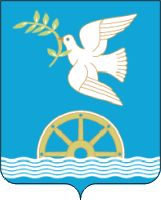 СОВЕТ СЕЛЬСКОГО ПОСЕЛЕНИЯ УДЕЛЬНО-ДУВАНЕЙСКИЙ СЕЛЬСОВЕТМУНИЦИПАЛЬНОГО РАЙОНА БЛАГОВЕЩЕНСКИЙ РАЙОНРЕСПУБЛИКИ  БАШКОРТОСТАНXXV11№п/пНаименование мероприятийСроки исполненияОтветственные12341Организовать и провести экологический месячникАпрель - майАдминистрация СП, депутаты Совета.2Обеспечить уборку от мусора территорий. Апрель - майРуководители учреждений и предприятий.3Организовать уборку территории, посадку деревьев и кустарников, разбивку клумб.Апрель - майРуководители учреждений и предприятий.4Организовать и провести уборку территорий частного сектора.Апрель - майАдминистрация сельского поселения, депутаты Совета.5Провести благоустройства территорий кладбища. Май - июньЖители населенного пункта, Администрация сельского поселения (по договору).6Ремонт ограждений и благоустройство детской площадки.Апрель - майАдминистрация СП7Провести благоустройство и ремонт водозаборных колонок, каптажей, скважины.2-3 кварталАдминистрация сельского поселения.8Опахивание свалки ТБО2 кварталАдминистрация сельского поселения.9Систематически организовывать обкашивание придомовых территорий, территории населенных пунктов.Май - августАдминистрация сельского поселения, депутаты.Вид автотранспортаКоличество единиц автотранспорта, шт.Легковой128Грузовой12Тракторы21Мотоциклы12ВСЕГО:173